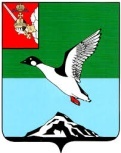 ЧЕРЕПОВЕЦКИЙ МУНИЦИПАЛЬНЫЙ РАЙОН ВОЛОГОДСКОЙ ОБЛАСТИКОНТРОЛЬНО-СЧЕТНЫЙ КОМИТЕТПервомайская ул., д.58, г.Череповец, Вологодская область, 162605 тел. (8202)  24-97-46,  факс (8202) 24-97-46,e-mail: kchk_chmr@cherra.ru «01» июля 2022 г.                                                        г. ЧереповецЗАКЛЮЧЕНИЕ № 67По результатам  экспертно-аналитического мероприятия   на проект решения Муниципального Собрания Череповецкого муниципального района   «О внесении изменений в решение Муниципального Собрания Череповецкого муниципального района от 09.12.2021 № 262 «О бюджете Череповецкого муниципального района на 2022 год и плановый период 2023 и 2024 годов»        Экспертно-аналитическое мероприятие проведено на основании  п. 1.5 плана работы контрольно-счетного комитета Череповецкого муниципального района (далее - КСК) на 2022 год, статьи 157 Бюджетного кодекса Российской Федерации, ст. 9 Федерального закона от 07.02.2011  № 6-ФЗ «Об общих принципах организации и деятельности контрольно-счетных органов субъектов Российской Федерации и муниципальных образований», п. 8.1 статьи 8 Положения о контрольно-счетном комитете Череповецкого муниципального района, утвержденного решением Муниципального  Собрания  района от 09.12.2021 № 252.         Проект  решения Муниципального Собрания Череповецкого муниципального района   «О внесении изменений в решение Муниципального Собрания Череповецкого муниципального района от 09.12.2021 № 262 «О бюджете Череповецкого муниципального района на 2022 год и плановый период 2023 и 2024 годов» (далее – Проект) внесен  администрацией района. Экспертиза Проекта проведена в соответствии с положением о бюджетном процессе в Череповецком муниципальном районе, утвержденным  решением Муниципального Собрания района от 13.07.2020 № 138.	В результате внесения изменений  основные характеристики  бюджета района  составят:      в 2022 году: - доходы  бюджета 1 719 275,6  тыс. рублей (увеличение на 139 647,5 тыс. руб.); - расходы бюджета 1 755 335,0 тыс. рублей  (увеличение на 133 476,2 тыс. руб.);- дефицит бюджета 36 059,4 тыс. рублей (сокращение на 6171,3 тыс. руб.).       в 2023 году:   - доходы  бюджета 1 688 589,4 тыс. рублей (увеличение  на 24 552,6 тыс. руб.); -  расходы бюджета 1 688 589,4 тыс. рублей (увеличение  на 24 552,6 тыс. руб.). - дефицит бюджета 0,0  тыс. руб.       в 2024 году:   - доходы бюджета  1 514 251,4 тыс. рублей (увеличение  на 49 308,3 тыс. руб.); -  расходы бюджета 1 514 251,4 тыс. рублей (увеличение  на 49 308,3 тыс. руб.).- дефицит бюджета 0,0  тыс. руб.        Основанием для внесения изменений являются:- проект Закона Вологодской области «О внесении изменений в Закон Вологодской области «Об областном бюджете на 2022 год и плановый период 2023 и 2024 годов»; - протокол заседания Комиссии по вопросам оптимизации и повышения эффективности бюджетных расходов от 17.06.2022 года;- заявки главных распорядителей бюджетных средств. Проектом  предлагается  внести изменения в 8 приложений, изложив их в новой редакции.Изменения доходов бюджета района в 2022 году изложены в следующей таблице.                                                                         Таблица № 1   тыс. руб.                                                                           В 2022 году проектом предлагается увеличение доходов  на  139 647,5  тыс.  руб. за счет безвозмездных поступлений:- дотаций на поддержку мер по обеспечению сбалансированности бюджетов на сумму 6930,0 тыс. руб.; - субсидий (на софинансирование капитальных вложений в объекты муниципальной собственности, на обеспечение мероприятий по переселению граждан из аварийного жилищного фонда, на обеспечение оснащения государственных и муниципальных общеобразовательных организаций государственными символами Российской Федерации, прочие субсидии) на сумму 125 306,2 тыс. рублей;- субвенций на выполнение передаваемых полномочий субъектов Российской Федерации  на сумму 6911,3 тыс. рублей;- поступлений от  денежных пожертвований, предоставляемых негосударственными организациями получателям средств бюджетов муниципальных районов в сумме 500,0 тыс. руб.Изменения в распределении бюджетных ассигнований в 2022 году по разделам изложены в следующей таблице.                                                                                                                                    Таблица № 1   тыс. руб.           В целом расходы бюджета района в 2022 году   предлагается увеличить на 133 476,2 тыс.  рублей:1.  По непрогрограмным расходам увеличение бюджетных ассигнований на 7523,5 тыс. руб., в том числе:- администрации  района в сумме  7211,9 тыс. руб., в том числе 7011,9 тыс. руб. по исполнительному листу в пользу ООО «Череповецдорстрой» (госпошлина 17,4 тыс. руб., работы по содержанию дорог 6994,5 тыс. руб.), на мероприятия района для ветеранских организаций 200,0 тыс. руб.,-  МБУ «Редакция газеты «Сельская новь» в сумме 311,6 тыс. руб. субсидия на выполнение муниципального задания. 2.  Выделение бюджетных ассигнований на реализацию мероприятий муниципальных программ:- «Совершенствование  управления муниципальным имуществом и земельными ресурсами Череповецкого муниципального района на 2020-2025 годы» на сумму 4683,8 тыс. руб., в том числе, на оплату  работ  и услуг 183,7 тыс. рублей, на осуществление отдельных государственных полномочий (предоставление единовременной денежной выплаты взамен предоставления земельного участка, гражданам, имеющим трех и более детей) в сумме 4107,7 тыс. руб., на проведение оценки рыночной стоимости объектов в сумме 100,0 тыс. руб., на межевание для предоставления участков многодетным семьям в сумме 292,4 тыс. руб.;- «Совершенствование муниципального управления в Череповецком муниципальном районе на 2020-2025 годы»  на сумму 3856,4 тыс. руб. на осуществление отдельных государственных полномочий (организация деятельности МУ «МФЦ в Череповецком муниципальном районе»);- «Обеспечение деятельности органов местного самоуправления и учреждений Череповецкого муниципального района на 2020-2025 годы» на сумму 120,0 тыс. руб. на текущие ремонты помещений;-  «Содействие развитию предпринимательства, туризма, инвестиций и  торговли  в  Череповецком муниципальном районе на 2020-2025 годы» на сумму 600,0 тыс. рублей на услуги по подготовке информационных материалов по улучшению инвестиционной привлекательности района; - «Охрана окружающей среды  в Череповецком муниципальном районе на 2020-2025 годы» на сумму 322,9 тыс. рублей на природоохранные мероприятия (проведение субботников, экологических квестов);- «Развитие и совершенствование сети автомобильных дорог и искусственных сооружений общего  пользования муниципального значения Череповецкого муниципального района на 2020-2025 годы» на сумму 81 950,2 тыс. руб. на осуществление дорожной деятельности;- по переселению граждан из аварийного жилищного фонда расположенного на территории Череповецкого муниципального района на 2019-2025 годы на сумму 33 897,9 тыс. руб. на обеспечение мероприятий по переселению граждан из аварийного жилищного фонда, с учетом необходимости развития малоэтажного жилищного строительства;- «Развитие системы образования Череповецкого муниципального района на 2020-2025 годы»  на сумму 6620,6 тыс. руб., в том числе  на заработную плату (по подразделу «Дошкольное образование») 4716,4 тыс. руб., на субсидии на муниципальное задание 31,3 тыс. руб.,  укрепление материально-технической базы  на 300,0 тыс. руб. (приобретение мебели),  на оснащение муниципальных общеобразовательных организаций государственными символами Российской Федерации на 1535,4 тыс. руб., на осуществление отдельных государственных полномочий (содержание детей с ограниченными возможностями здоровья) на 37,5 тыс. руб.;- «Управление муниципальными финансами Череповецкого муниципального района на 2020-2025 годы» на сумму 730,0 тыс. руб. на  дотации на поддержку мер по обеспечению сбалансированности бюджетов (для Судского сельского поселения по решению Градсовета от 09.09.2021 за счет дотаций областного бюджета).      3. Сокращение бюджетных ассигнований на реализацию мероприятий муниципальных программ, в том числе:- «Содействие развитию предпринимательства, туризма, инвестиций и  торговли  в  Череповецком муниципальном районе на 2020-2025 годы» на сумму 1000,0 тыс. рублей  субсидии на приобретение специализированного автотранспорта  для развития мобильной торговли в малонаселенных и (или) труднодоступных населенных пунктах;-  «Развитие системы образования Череповецкого муниципального района на 2020-2025 годы»  на сумму 5829,1 тыс. руб., в том числе,  на осуществление отдельных государственных полномочий (содержание детей с ограниченными возможностями здоровья) на 537,6 тыс. руб., на осуществление отдельных государственных полномочий (организация льготного питания школьников) на 499,9 тыс. руб., на приобретение услуг распределительно - логистического центра поставки продовольственных товаров для муниципальных общеобразовательных организаций на 22,4 тыс. руб., на учебные расходы,  заработную плату (по подразделу «Общее образование») 4754,2 тыс. руб., на осуществление отдельных государственных полномочий (дистанционное обучение на дому) на 15,0 тыс. руб.       4. Перераспределение бюджетных ассигнований  в сумме 11 983,2 тыс. руб. по муниципальной программе «Комплексное  развитие систем коммунальной инфраструктуры и энергосбережение в Череповецком муниципальном районе на 2020-2025 годы»  на подготовку объектов теплоэнергетики, находящихся в муниципальной собственности, к работе в осенне-зимний  период (уменьшение за счет средств бюджета района и увеличение за счет средств областного бюджета).        5. Внесение изменений в бюджетные ассигнования 2023 года (1-й год планового периода) обусловлено увеличением доходов бюджета района за счет безвозмездных поступлений на сумму 24 552,6 тыс. руб., в связи с чем, увеличением бюджетных ассигнований муниципальной программы по переселению граждан из аварийного жилищного фонда расположенного на территории Череповецкого муниципального района на 2019-2025 годы на сумму 24 552,6 тыс. руб.     6. Внесение изменений в бюджетные ассигнования 2024 года (2-й год планового периода) обусловлено увеличением доходов бюджета района за счет безвозмездных поступлений на сумму 49 308,3 тыс. руб., а именно, увеличением на 93 750,0 тыс. руб. субсидий на строительство и реконструкцию (модернизацию) объектов питьевого водоснабжения и сокращением субсидий  на обеспечение мероприятий по переселению граждан из аварийного жилищного фонда и прочих субсидий на 44 441,7 тыс. руб., в связи с чем, увеличением бюджетных ассигнований муниципальной программы «Комплексное  развитие систем коммунальной инфраструктуры и энергосбережение в Череповецком муниципальном районе на 2020-2025 годы»   на строительство и реконструкцию (модернизацию) объектов питьевого водоснабжения в рамках федерального проекта «Чистая вода» на сумму 97 656,3 тыс. руб., в том числе в сумме 93 750,0 тыс. руб. за счет субсидии областного бюджета и 3906,3 тыс. руб. софинансирование за счет средств бюджета района, сокращением бюджетных ассигнований по муниципальной программе по переселению граждан из аварийного жилищного фонда расположенного на территории Череповецкого муниципального района на 2019-2025 годы на сумму 44 441,7 тыс. руб.       Вносимые изменения по расходам бюджета района имеют необходимое экономическое обоснование.       Проектом предлагается сокращение дефицита бюджета на 6171,3 тыс. рублей за счет остатков средств на счетах по учету средств бюджета на 01.01.2022 года. Таким образом, дефицит бюджета района в 2022 году  составит  36 059,4 тыс. рублей в соответствии с требованиями пункта 3 статьи 92.1 Бюджетного кодекса РФ.     Вывод: Проект решения Муниципального Собрания Череповецкого муниципального района «О внесении изменений в решение Муниципального Собрания Череповецкого муниципального района от 09.12.2021 № 262 «О бюджете Череповецкого муниципального района на 2022 год и плановый период 2023 и 2024 годов» соответствует бюджетному  законодательству. Председатель комитета                                                               Н.Г.ВасильеваНаименование доходовРешение МС №262 от 09.12.2021 года Проект решения МС на 29.06.2022 годаИзмененияНалоги на прибыль, доходы337 730,0337 730,00Налоги на товары (работы, услуги), реализуемые на территории Российской Федерации42 040,042 040,00Налоги на совокупный доход50 439,050 439,00Государственная пошлина110,0110,00Доходы от использования имущества, находящегося в государственной и муниципальной собственности24 887,024 887,00Платежи при пользовании природными ресурсами28 082,028 082,00Доходы от оказания платных услуг (работ) и компенсации затрат государства4 694,04 694,00Доходы от продажи материальных и нематериальных активов9 401,09 401,00Штрафы, санкции, возмещение ущерба921,4921,40Итого налоговые и неналоговые доходы498 304,4498 304,40Безвозмездные поступления1 081 323,71 220 971,2+139 647,5Дотации бюджетам муниципальных районов148 064,7154 994,7+6930,0Субсидии бюджетам муниципальных районов411 952,9537 259,1+125 306,2Субвенции бюджетам муниципальных районов506 154,5513 065,8+6911,3Иные межбюджетные трансферты бюджетам муниципальных районов14 151,614 151,60Поступления от денежных пожертвований, предоставляемых негосударственными организациями получателям средств бюджетов муниципальных районов1000,01500,0+500,0Итого доходов1 579 628,11 719 275,6+139 647,5Наименование разделов (подразделов)Решение МС №262 от 09.12.2021 года Проект решения МС на 29.06.2022 годаИзмененияОбщегосударственные вопросы186 149,2190 687,4+4 538,2Национальная безопасность и правоохранительная деятельность711,0711,00Национальная экономика252 948,5341 785,6+88 837,1Жилищно-коммунальное хозяйство142 339,5176 237,4+33 897,9Охрана окружающей среды453,3776,2+322,9Образование832 144,4832 913,4+769,0Культура, кинематография47 222,747 222,70Здравоохранение727,9727,90Социальная политика48 523,952 593,4+4 069,5Физическая культура и спорт26 613,726 613,70Средства массовой информации2062,92 374,5+311,6Межбюджетные трансферты общего характера бюджетам субъектов российской федерации и муниципальных образований81 961,882 691,8+730,0Итого расходов1 621 858,81 755 335,0+133 476,2